Międzyzdroje, dnia  18.01. 2021r.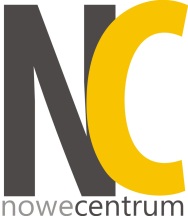 „Nowe Centrum” Sp. z o.o.ul. Niepodległości 10A72-500 Międzyzdrojetel. 665 344 552Strona internetowa BIP Międzyzdroje Dotyczy :postępowania w sprawie wyboru wykonawcy na realizacje zamówienia publicznego  pn.: „Budowa pawilonów usługowych w przestrzeni parkowej w ramach rewitalizacji przestrzeni miejskiej w ciągu Promenady zachodniej oraz rozbudowa sieci wodociągowej, kanalizacji sanitarnej i deszczowej, elektroenergetycznej oraz gazowej na części działki nr 255/2 (o powierzchni 6.043 m²) zlokalizowanej w obrębie 20 jednostki ewidencyjnej miasta Międzyzdroje, przy ulicy Bohaterów Warszawy w Międzyzdrojach – etap II – oranżerie”ZMIANA NR 1 Zamawiający na mocy przysługujących mu w świetle  przepisów art. 38.ust 4 ustawy  z dnia 29 stycznia 2004r. Prawo zamówień publicznych ( Dz. U.  z 2015 roku , poz. 2164 z późn. zm.) uprawnień niniejszym informuje iż w związku z uszczegółowieniem projektu branży  teletechnicznej  jak i ilością złożonych zapytań dotyczących projektu w pozostałych branżach  ,  zmianie ulega termin złożenia ofert, a co za tym odpowiednie zapisy SIWZ  :I.  Skreśla się dotychczasową treść w  rozdziale   11 ust. 1 i wprowadza następującą treść:            „ Oferty należy składać do dnia: 2021 – 01-   29     do godz.. 13:00                 w siedzibie zamawiającego                „Nowe Centrum” sp. z o.o..               ulica Niepodległości 10a (budynek przychodni zdrowia) parter               72 -500 Międzyzdroje”II. Skreśla się dotychczasową treść  w rozdziale  11 ust. 4 i wprowadza następującą treść:„Oferty zostaną otwarte dnia: 2021 – 01 –  29   o godz. 13.30   w siedzibie zamawiającego „Nowe Centrum” sp. z o.o.     ulica Niepodległości 10a (budynek przychodni zdrowia) parter 72-500 MiędzyzdrojeIII.  Skreśla się dotychczasową treść w rozdziale  1 ust. 11 pkt. 1 i nadaje się mu nowa treść:„Nowe Centrum” sp. z o.o. ul. Niepodległości 10A 72-500 Międzyzdroje  , przetarg nieograniczony,” „Budowa pawilonów usługowych w przestrzeni parkowej w ramach rewitalizacji przestrzeni miejskiej w ciągu Promenady zachodniej oraz rozbudowa sieci wodociągowej, kanalizacji sanitarnej i deszczowej, elektroenergetycznej oraz gazowej na części działki nr 255/2 (o powierzchni 6.043 m²) zlokalizowanej w obrębie 20 jednostki ewidencyjnej miasta Międzyzdroje, przy ulicy Bohaterów Warszawy w Międzyzdrojach – etap II – oranżerie” Uwaga: „nie otwierać przed 29.01.2021 r., godz. 13:30” - bez nazwy i pieczątki wykonawcy;IV.  Pozostałe postanowienia SIWZ nie ulegają zmianieSpółka wpisana do  Krajowego Rejestru Sądowego  pod numerem  KRS 0000378351  . Akta rejestrowe znajdują się  w Sądzie Rejonowym Szczecin- Centrum  w Szczecinie , XIII Wydział Gospodarczy  Krajowego  Rejestru Sądowego.  Wysokość kapitału zakładowego  33. 909. 250,00 zł( słownie: trzydzieści trzy miliony  dziewięćset dziewięć  tysięcy dwieście pięćdziesiąt  zł) w całości opłacony. 